تأییدیه اتمام دروس و تحویل گواهی مقاله مستخرج (کارشناسی‌ارشد)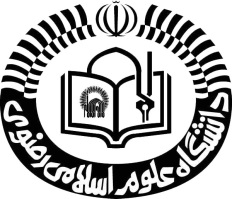 (قبل از دفاع پایان‌نامه)با سلاماحتراماً کارنامه تحصیلی جناب ................................................................................................................  با شماره دانشجویی ...........................................................  دارنده شماره ملی .................................................................  دانشجوی مقطع ...............................................................  رشته ..............................................................................  را بررسی و نتیجه نهایی را اعلام فرمایید.کارشناس گروه تخصصی===========================================================================1)- نامبرده تمام دروس فقه و اصول را گذرانده است.                                                  مدیر گروه فقه و اصول2)- نامبرده تمام دروس زبان خارجه را گذرانده است.                                                    مدیر گروه زبان خارجه3)- نامبرده تمام دروس تخصصی (بجز پایان نامه) را گذرانده و مقاله مستخرج ایشان با عنوان ..................................................................الف)- در شماره ........................................... مجله ...................................................................... مورخه ........./........../............. چاپ و منتشر شده است. (تصویر صفحه اول مقاله و جلد مجله به پیوست می باشد.) ب)- توسط مجله ........................................................................................................ طی نامه شماره ................................. مورخ ........./........../............. جهت چاپ مورد تأیید قرار گرفته است. (اصل نامه پیوست می‌باشد.)مدیر گروه دروس تخصصی==========================================================================با توجه به تأیید گروه‌های آموزشی، نامبرده مجاز به دفاع از پایان‌نامه می‌باشد.رئیس اداره آموزش و تحصیلات تکمیلی